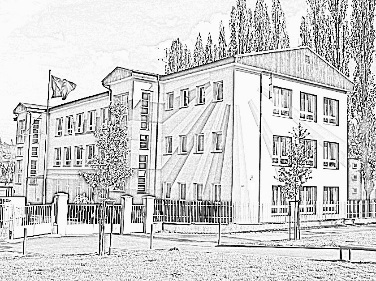 Bc. Tomáš Novotnývedoucí oddělení trhu práce T: 950 118 321E: tomas.novotny@cv.mpsv.czÚřad práce České republikyKrajská pobočka v Ústí nad LabemKontaktní pracoviště ChomutovCihlářská 4107430 03  Chomutovwww.uradprace.czVáš dopis zn. / ze dne:			Naše č.j.	         	Vyřizuje/linka							3ZSKa/52/2017		Mgr. Roubínová Alena					Věc:  Žádost o prodloužení dohody č. CVA-6/2015Dobrý den,žádáme Vás tímto o prodloužení dohody č. CVA-VZ-6/2015 v rámci VPP o 7 měsíců, a to od 1.3.2017 do 30.9.2017 na pracovních pozicích 1x pomocník v kuchyni a 1x pomocný pracovník údržby budov.Děkujeme za kladné vyřízení.S pozdravemMgr. Alena Roubínováředitelka školyreditelka-3zs@ktkadan.czTel. 731 411 905DS: pkcfqy2V Kadani dne 1. 2. 2017